Verklaring van deelname aan een huisartsenwachtdienstVerklaring van deelname aan een huisartsenwachtdienstVerklaring van deelname aan een huisartsenwachtdienstVerklaring van deelname aan een huisartsenwachtdienstVerklaring van deelname aan een huisartsenwachtdienstVerklaring van deelname aan een huisartsenwachtdienstVerklaring van deelname aan een huisartsenwachtdienstVerklaring van deelname aan een huisartsenwachtdienstVerklaring van deelname aan een huisartsenwachtdienstVerklaring van deelname aan een huisartsenwachtdienstVerklaring van deelname aan een huisartsenwachtdienstZG/WEL-2021v1////////////////////////////////////////////////////////////////////////////////////////////////////////////////////////////////////////////////////////////////////////////////////////////////////////////////////////////////////////////////////////////////////////////////////////////////////////////////////////////////////////////////////////////////////////////////////////////////////////////////////////////////////////////////////////////////////////////////////////////////////////////////////////////////////////////////////////////////////////////////////////////////////////////////////////////////////////////////////////////////////////////////////////////////////////////////////////////////////////////////////////////////////////////////////////////////////////////////////////////////////////////////////////////////////////////////////////////////////////////////////////////////////////////////////////////////////////////////////////////////////////////////////////////////////////////////////////////////////////////////////////////////////////////////////////////////////////////////////////////////////////////////////////////////////////////////////////////////////////////////////////////////////////////////////////////////////////////////////////////////////////////////////////////////////////////////////////////////////////////////////////////////////////////////////////////////////////////////////////////////////////////////////////////////////////////////////////////////////////////////////////////////////////////////////////////////////////////////////////////////////////////////////////////////////////////////////////////////////////////////////////////////////////////////////////////////////////////////////////////////////////////////////////////////////////////////////////////////////////////////////////////////////////////////////////////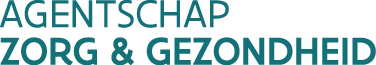 Afdeling Eerste Lijn en Gespecialiseerde Zorghttp://www.zorg-en-gezondheid.be/financiële-ondersteuning-voor-huisartsenOndersteuning huisartsenp/a PMV/z-leningenOude Graanmarkt 63, 1000 BRUSSELT 02 229 52 30 ‒ info@impulseo.vlaanderenAfdeling Eerste Lijn en Gespecialiseerde Zorghttp://www.zorg-en-gezondheid.be/financiële-ondersteuning-voor-huisartsenOndersteuning huisartsenp/a PMV/z-leningenOude Graanmarkt 63, 1000 BRUSSELT 02 229 52 30 ‒ info@impulseo.vlaanderenAfdeling Eerste Lijn en Gespecialiseerde Zorghttp://www.zorg-en-gezondheid.be/financiële-ondersteuning-voor-huisartsenOndersteuning huisartsenp/a PMV/z-leningenOude Graanmarkt 63, 1000 BRUSSELT 02 229 52 30 ‒ info@impulseo.vlaanderenAfdeling Eerste Lijn en Gespecialiseerde Zorghttp://www.zorg-en-gezondheid.be/financiële-ondersteuning-voor-huisartsenOndersteuning huisartsenp/a PMV/z-leningenOude Graanmarkt 63, 1000 BRUSSELT 02 229 52 30 ‒ info@impulseo.vlaanderenAfdeling Eerste Lijn en Gespecialiseerde Zorghttp://www.zorg-en-gezondheid.be/financiële-ondersteuning-voor-huisartsenOndersteuning huisartsenp/a PMV/z-leningenOude Graanmarkt 63, 1000 BRUSSELT 02 229 52 30 ‒ info@impulseo.vlaanderenAfdeling Eerste Lijn en Gespecialiseerde Zorghttp://www.zorg-en-gezondheid.be/financiële-ondersteuning-voor-huisartsenOndersteuning huisartsenp/a PMV/z-leningenOude Graanmarkt 63, 1000 BRUSSELT 02 229 52 30 ‒ info@impulseo.vlaanderenAfdeling Eerste Lijn en Gespecialiseerde Zorghttp://www.zorg-en-gezondheid.be/financiële-ondersteuning-voor-huisartsenOndersteuning huisartsenp/a PMV/z-leningenOude Graanmarkt 63, 1000 BRUSSELT 02 229 52 30 ‒ info@impulseo.vlaanderenAfdeling Eerste Lijn en Gespecialiseerde Zorghttp://www.zorg-en-gezondheid.be/financiële-ondersteuning-voor-huisartsenOndersteuning huisartsenp/a PMV/z-leningenOude Graanmarkt 63, 1000 BRUSSELT 02 229 52 30 ‒ info@impulseo.vlaanderenAfdeling Eerste Lijn en Gespecialiseerde Zorghttp://www.zorg-en-gezondheid.be/financiële-ondersteuning-voor-huisartsenOndersteuning huisartsenp/a PMV/z-leningenOude Graanmarkt 63, 1000 BRUSSELT 02 229 52 30 ‒ info@impulseo.vlaanderenAfdeling Eerste Lijn en Gespecialiseerde Zorghttp://www.zorg-en-gezondheid.be/financiële-ondersteuning-voor-huisartsenOndersteuning huisartsenp/a PMV/z-leningenOude Graanmarkt 63, 1000 BRUSSELT 02 229 52 30 ‒ info@impulseo.vlaanderenAfdeling Eerste Lijn en Gespecialiseerde Zorghttp://www.zorg-en-gezondheid.be/financiële-ondersteuning-voor-huisartsenOndersteuning huisartsenp/a PMV/z-leningenOude Graanmarkt 63, 1000 BRUSSELT 02 229 52 30 ‒ info@impulseo.vlaanderenAfdeling Eerste Lijn en Gespecialiseerde Zorghttp://www.zorg-en-gezondheid.be/financiële-ondersteuning-voor-huisartsenOndersteuning huisartsenp/a PMV/z-leningenOude Graanmarkt 63, 1000 BRUSSELT 02 229 52 30 ‒ info@impulseo.vlaanderenWaarvoor dient dit formulier?Met dit formulier kunt u een financiële tegemoetkoming aanvragen voor de opstart of ondersteuning van een huisartsenpraktijk.Wie vult dit formulier in?De verantwoordelijke van de wachtdienst vult dit formulier in voor de huisarts die een financiële tegemoetkoming vraagt voor de opstart of ondersteuning van een huisartsenpraktijk.Aan wie bezorgt u dit formulier?Bezorg de ondertekende aanvraag, samen met de bijbehorende bewijsstukken, bij voorkeur ingescand per e-mail aan annemie.verwilt@domusmedica.be.Waarvoor dient dit formulier?Met dit formulier kunt u een financiële tegemoetkoming aanvragen voor de opstart of ondersteuning van een huisartsenpraktijk.Wie vult dit formulier in?De verantwoordelijke van de wachtdienst vult dit formulier in voor de huisarts die een financiële tegemoetkoming vraagt voor de opstart of ondersteuning van een huisartsenpraktijk.Aan wie bezorgt u dit formulier?Bezorg de ondertekende aanvraag, samen met de bijbehorende bewijsstukken, bij voorkeur ingescand per e-mail aan annemie.verwilt@domusmedica.be.Waarvoor dient dit formulier?Met dit formulier kunt u een financiële tegemoetkoming aanvragen voor de opstart of ondersteuning van een huisartsenpraktijk.Wie vult dit formulier in?De verantwoordelijke van de wachtdienst vult dit formulier in voor de huisarts die een financiële tegemoetkoming vraagt voor de opstart of ondersteuning van een huisartsenpraktijk.Aan wie bezorgt u dit formulier?Bezorg de ondertekende aanvraag, samen met de bijbehorende bewijsstukken, bij voorkeur ingescand per e-mail aan annemie.verwilt@domusmedica.be.Waarvoor dient dit formulier?Met dit formulier kunt u een financiële tegemoetkoming aanvragen voor de opstart of ondersteuning van een huisartsenpraktijk.Wie vult dit formulier in?De verantwoordelijke van de wachtdienst vult dit formulier in voor de huisarts die een financiële tegemoetkoming vraagt voor de opstart of ondersteuning van een huisartsenpraktijk.Aan wie bezorgt u dit formulier?Bezorg de ondertekende aanvraag, samen met de bijbehorende bewijsstukken, bij voorkeur ingescand per e-mail aan annemie.verwilt@domusmedica.be.Waarvoor dient dit formulier?Met dit formulier kunt u een financiële tegemoetkoming aanvragen voor de opstart of ondersteuning van een huisartsenpraktijk.Wie vult dit formulier in?De verantwoordelijke van de wachtdienst vult dit formulier in voor de huisarts die een financiële tegemoetkoming vraagt voor de opstart of ondersteuning van een huisartsenpraktijk.Aan wie bezorgt u dit formulier?Bezorg de ondertekende aanvraag, samen met de bijbehorende bewijsstukken, bij voorkeur ingescand per e-mail aan annemie.verwilt@domusmedica.be.Waarvoor dient dit formulier?Met dit formulier kunt u een financiële tegemoetkoming aanvragen voor de opstart of ondersteuning van een huisartsenpraktijk.Wie vult dit formulier in?De verantwoordelijke van de wachtdienst vult dit formulier in voor de huisarts die een financiële tegemoetkoming vraagt voor de opstart of ondersteuning van een huisartsenpraktijk.Aan wie bezorgt u dit formulier?Bezorg de ondertekende aanvraag, samen met de bijbehorende bewijsstukken, bij voorkeur ingescand per e-mail aan annemie.verwilt@domusmedica.be.Waarvoor dient dit formulier?Met dit formulier kunt u een financiële tegemoetkoming aanvragen voor de opstart of ondersteuning van een huisartsenpraktijk.Wie vult dit formulier in?De verantwoordelijke van de wachtdienst vult dit formulier in voor de huisarts die een financiële tegemoetkoming vraagt voor de opstart of ondersteuning van een huisartsenpraktijk.Aan wie bezorgt u dit formulier?Bezorg de ondertekende aanvraag, samen met de bijbehorende bewijsstukken, bij voorkeur ingescand per e-mail aan annemie.verwilt@domusmedica.be.Waarvoor dient dit formulier?Met dit formulier kunt u een financiële tegemoetkoming aanvragen voor de opstart of ondersteuning van een huisartsenpraktijk.Wie vult dit formulier in?De verantwoordelijke van de wachtdienst vult dit formulier in voor de huisarts die een financiële tegemoetkoming vraagt voor de opstart of ondersteuning van een huisartsenpraktijk.Aan wie bezorgt u dit formulier?Bezorg de ondertekende aanvraag, samen met de bijbehorende bewijsstukken, bij voorkeur ingescand per e-mail aan annemie.verwilt@domusmedica.be.Waarvoor dient dit formulier?Met dit formulier kunt u een financiële tegemoetkoming aanvragen voor de opstart of ondersteuning van een huisartsenpraktijk.Wie vult dit formulier in?De verantwoordelijke van de wachtdienst vult dit formulier in voor de huisarts die een financiële tegemoetkoming vraagt voor de opstart of ondersteuning van een huisartsenpraktijk.Aan wie bezorgt u dit formulier?Bezorg de ondertekende aanvraag, samen met de bijbehorende bewijsstukken, bij voorkeur ingescand per e-mail aan annemie.verwilt@domusmedica.be.Waarvoor dient dit formulier?Met dit formulier kunt u een financiële tegemoetkoming aanvragen voor de opstart of ondersteuning van een huisartsenpraktijk.Wie vult dit formulier in?De verantwoordelijke van de wachtdienst vult dit formulier in voor de huisarts die een financiële tegemoetkoming vraagt voor de opstart of ondersteuning van een huisartsenpraktijk.Aan wie bezorgt u dit formulier?Bezorg de ondertekende aanvraag, samen met de bijbehorende bewijsstukken, bij voorkeur ingescand per e-mail aan annemie.verwilt@domusmedica.be.Waarvoor dient dit formulier?Met dit formulier kunt u een financiële tegemoetkoming aanvragen voor de opstart of ondersteuning van een huisartsenpraktijk.Wie vult dit formulier in?De verantwoordelijke van de wachtdienst vult dit formulier in voor de huisarts die een financiële tegemoetkoming vraagt voor de opstart of ondersteuning van een huisartsenpraktijk.Aan wie bezorgt u dit formulier?Bezorg de ondertekende aanvraag, samen met de bijbehorende bewijsstukken, bij voorkeur ingescand per e-mail aan annemie.verwilt@domusmedica.be.Waarvoor dient dit formulier?Met dit formulier kunt u een financiële tegemoetkoming aanvragen voor de opstart of ondersteuning van een huisartsenpraktijk.Wie vult dit formulier in?De verantwoordelijke van de wachtdienst vult dit formulier in voor de huisarts die een financiële tegemoetkoming vraagt voor de opstart of ondersteuning van een huisartsenpraktijk.Aan wie bezorgt u dit formulier?Bezorg de ondertekende aanvraag, samen met de bijbehorende bewijsstukken, bij voorkeur ingescand per e-mail aan annemie.verwilt@domusmedica.be.Gegevens van de verantwoordelijke van de wachtdienstGegevens van de verantwoordelijke van de wachtdienstGegevens van de verantwoordelijke van de wachtdienstGegevens van de verantwoordelijke van de wachtdienstGegevens van de verantwoordelijke van de wachtdienstGegevens van de verantwoordelijke van de wachtdienstGegevens van de verantwoordelijke van de wachtdienstGegevens van de verantwoordelijke van de wachtdienstGegevens van de verantwoordelijke van de wachtdienstGegevens van de verantwoordelijke van de wachtdienstGegevens van de verantwoordelijke van de wachtdienstGegevens van de verantwoordelijke van de wachtdienst1Vul de gegevens van de verantwoordelijke van de wachtdienst in.Vul de gegevens van de verantwoordelijke van de wachtdienst in.Vul de gegevens van de verantwoordelijke van de wachtdienst in.Vul de gegevens van de verantwoordelijke van de wachtdienst in.Vul de gegevens van de verantwoordelijke van de wachtdienst in.Vul de gegevens van de verantwoordelijke van de wachtdienst in.Vul de gegevens van de verantwoordelijke van de wachtdienst in.Vul de gegevens van de verantwoordelijke van de wachtdienst in.Vul de gegevens van de verantwoordelijke van de wachtdienst in.Vul de gegevens van de verantwoordelijke van de wachtdienst in.Vul de gegevens van de verantwoordelijke van de wachtdienst in.Vul de gegevens van de verantwoordelijke van de wachtdienst in.voornaamvoornaamvoornaamvoornaamvoornaamvoornaamachternaamhoedanigheidhoedanigheidhoedanigheidhoedanigheidhoedanigheidteteteteteGegevens van de huisarts die de renteloze lening of de premie aanvraagtGegevens van de huisarts die de renteloze lening of de premie aanvraagtGegevens van de huisarts die de renteloze lening of de premie aanvraagtGegevens van de huisarts die de renteloze lening of de premie aanvraagtGegevens van de huisarts die de renteloze lening of de premie aanvraagtGegevens van de huisarts die de renteloze lening of de premie aanvraagtGegevens van de huisarts die de renteloze lening of de premie aanvraagtGegevens van de huisarts die de renteloze lening of de premie aanvraagtGegevens van de huisarts die de renteloze lening of de premie aanvraagtGegevens van de huisarts die de renteloze lening of de premie aanvraagtGegevens van de huisarts die de renteloze lening of de premie aanvraagtGegevens van de huisarts die de renteloze lening of de premie aanvraagt2Vul de voor- en achternaam van de deelnemende huisarts in.Vul de voor- en achternaam van de deelnemende huisarts in.Vul de voor- en achternaam van de deelnemende huisarts in.Vul de voor- en achternaam van de deelnemende huisarts in.Vul de voor- en achternaam van de deelnemende huisarts in.Vul de voor- en achternaam van de deelnemende huisarts in.Vul de voor- en achternaam van de deelnemende huisarts in.Vul de voor- en achternaam van de deelnemende huisarts in.Vul de voor- en achternaam van de deelnemende huisarts in.Vul de voor- en achternaam van de deelnemende huisarts in.Vul de voor- en achternaam van de deelnemende huisarts in.Vul de voor- en achternaam van de deelnemende huisarts in.voornaamvoornaamvoornaamvoornaamvoornaamvoornaamachternaamBevestiging inschrijving en installatieadresBevestiging inschrijving en installatieadresBevestiging inschrijving en installatieadresBevestiging inschrijving en installatieadresBevestiging inschrijving en installatieadresBevestiging inschrijving en installatieadresBevestiging inschrijving en installatieadresBevestiging inschrijving en installatieadresBevestiging inschrijving en installatieadresBevestiging inschrijving en installatieadresBevestiging inschrijving en installatieadresBevestiging inschrijving en installatieadres3Vul hieronder de datum waarin de huisarts zich voor de eerste keer installeerde als volledig erkend huisarts (dus niet als HIAO).Vul hieronder de datum waarin de huisarts zich voor de eerste keer installeerde als volledig erkend huisarts (dus niet als HIAO).Vul hieronder de datum waarin de huisarts zich voor de eerste keer installeerde als volledig erkend huisarts (dus niet als HIAO).Vul hieronder de datum waarin de huisarts zich voor de eerste keer installeerde als volledig erkend huisarts (dus niet als HIAO).Vul hieronder de datum waarin de huisarts zich voor de eerste keer installeerde als volledig erkend huisarts (dus niet als HIAO).Vul hieronder de datum waarin de huisarts zich voor de eerste keer installeerde als volledig erkend huisarts (dus niet als HIAO).Vul hieronder de datum waarin de huisarts zich voor de eerste keer installeerde als volledig erkend huisarts (dus niet als HIAO).Vul hieronder de datum waarin de huisarts zich voor de eerste keer installeerde als volledig erkend huisarts (dus niet als HIAO).Vul hieronder de datum waarin de huisarts zich voor de eerste keer installeerde als volledig erkend huisarts (dus niet als HIAO).Vul hieronder de datum waarin de huisarts zich voor de eerste keer installeerde als volledig erkend huisarts (dus niet als HIAO).Vul hieronder de datum waarin de huisarts zich voor de eerste keer installeerde als volledig erkend huisarts (dus niet als HIAO).Vul hieronder de datum waarin de huisarts zich voor de eerste keer installeerde als volledig erkend huisarts (dus niet als HIAO).dagmaandjaarjaarjaar4Vul hieronder de datum in waarop de deelnemende huisarts voor de eerste keer is ingeschreven op de lijst van de wachtdienstdoende huisartsen.Vul hieronder de datum in waarop de deelnemende huisarts voor de eerste keer is ingeschreven op de lijst van de wachtdienstdoende huisartsen.Vul hieronder de datum in waarop de deelnemende huisarts voor de eerste keer is ingeschreven op de lijst van de wachtdienstdoende huisartsen.Vul hieronder de datum in waarop de deelnemende huisarts voor de eerste keer is ingeschreven op de lijst van de wachtdienstdoende huisartsen.Vul hieronder de datum in waarop de deelnemende huisarts voor de eerste keer is ingeschreven op de lijst van de wachtdienstdoende huisartsen.Vul hieronder de datum in waarop de deelnemende huisarts voor de eerste keer is ingeschreven op de lijst van de wachtdienstdoende huisartsen.Vul hieronder de datum in waarop de deelnemende huisarts voor de eerste keer is ingeschreven op de lijst van de wachtdienstdoende huisartsen.Vul hieronder de datum in waarop de deelnemende huisarts voor de eerste keer is ingeschreven op de lijst van de wachtdienstdoende huisartsen.Vul hieronder de datum in waarop de deelnemende huisarts voor de eerste keer is ingeschreven op de lijst van de wachtdienstdoende huisartsen.Vul hieronder de datum in waarop de deelnemende huisarts voor de eerste keer is ingeschreven op de lijst van de wachtdienstdoende huisartsen.Vul hieronder de datum in waarop de deelnemende huisarts voor de eerste keer is ingeschreven op de lijst van de wachtdienstdoende huisartsen.Vul hieronder de datum in waarop de deelnemende huisarts voor de eerste keer is ingeschreven op de lijst van de wachtdienstdoende huisartsen.dagmaandjaarjaarjaar5Vul hieronder het installatieadres in.Vul hieronder het installatieadres in.Vul hieronder het installatieadres in.Vul hieronder het installatieadres in.Vul hieronder het installatieadres in.Vul hieronder het installatieadres in.Vul hieronder het installatieadres in.Vul hieronder het installatieadres in.Vul hieronder het installatieadres in.Vul hieronder het installatieadres in.Vul hieronder het installatieadres in.Vul hieronder het installatieadres in.Adres:   Adres:   Adres:   Adres:   Adres:   Adres:   Adres:   Adres:   Adres:   Adres:   Adres:   Adres:   Woonplaats:   Woonplaats:   Woonplaats:   Woonplaats:   Woonplaats:   Woonplaats:   Woonplaats:   Woonplaats:   Woonplaats:   Woonplaats:   Woonplaats:   Woonplaats:   Ondertekening door de verantwoordelijke van de wachtdienstOndertekening door de verantwoordelijke van de wachtdienstOndertekening door de verantwoordelijke van de wachtdienstOndertekening door de verantwoordelijke van de wachtdienstOndertekening door de verantwoordelijke van de wachtdienstOndertekening door de verantwoordelijke van de wachtdienstOndertekening door de verantwoordelijke van de wachtdienstOndertekening door de verantwoordelijke van de wachtdienstOndertekening door de verantwoordelijke van de wachtdienstOndertekening door de verantwoordelijke van de wachtdienstOndertekening door de verantwoordelijke van de wachtdienst4Vul de onderstaande verklaring in.Vul de onderstaande verklaring in.Vul de onderstaande verklaring in.Vul de onderstaande verklaring in.Vul de onderstaande verklaring in.Vul de onderstaande verklaring in.Vul de onderstaande verklaring in.Vul de onderstaande verklaring in.Vul de onderstaande verklaring in.Vul de onderstaande verklaring in.Vul de onderstaande verklaring in.Ik bevestig dat alle gegevens in dit formulier naar waarheid zijn ingevuld.Ik bevestig dat alle gegevens in dit formulier naar waarheid zijn ingevuld.Ik bevestig dat alle gegevens in dit formulier naar waarheid zijn ingevuld.Ik bevestig dat alle gegevens in dit formulier naar waarheid zijn ingevuld.Ik bevestig dat alle gegevens in dit formulier naar waarheid zijn ingevuld.Ik bevestig dat alle gegevens in dit formulier naar waarheid zijn ingevuld.Ik bevestig dat alle gegevens in dit formulier naar waarheid zijn ingevuld.Ik bevestig dat alle gegevens in dit formulier naar waarheid zijn ingevuld.Ik bevestig dat alle gegevens in dit formulier naar waarheid zijn ingevuld.Ik bevestig dat alle gegevens in dit formulier naar waarheid zijn ingevuld.Ik bevestig dat alle gegevens in dit formulier naar waarheid zijn ingevuld.Druk hiernaast uw stempel af.Druk hiernaast uw stempel af.Druk hiernaast uw stempel af.Druk hiernaast uw stempel af.Druk hiernaast uw stempel af.Druk hiernaast uw stempel af.Druk hiernaast uw stempel af.Druk hiernaast uw stempel af.Druk hiernaast uw stempel af.Druk hiernaast uw stempel af.plaatsplaatsdatumdagdagmaandjaarhandtekening